第1弾「ネクストリーダー育成ワークショップ事業」参 加 申 込 書E-Mail:k.shinozaki@ostec.or.jp またはFAX:06-6443-5319（大阪科学技術センター総務部 篠崎宛）申込締切日：平成29年5月17日（水）まで【お申し込みにあたっての留意事項】　・原則、全日程へのご参加が申し込みの条件となります。　・参加申し込みは、１社につき、「2名」までとさせていただきます。　・お申し込み後、事務局より簡単な事前アンケートを実施させていただきます。※ご連絡頂いた個人情報は、本ワークショップの運営・管理等に関するご連絡及び当財団の関連する事業等のご案内以外には使用致しません。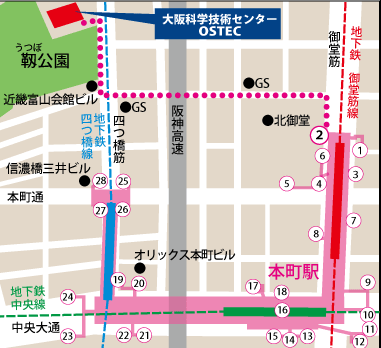 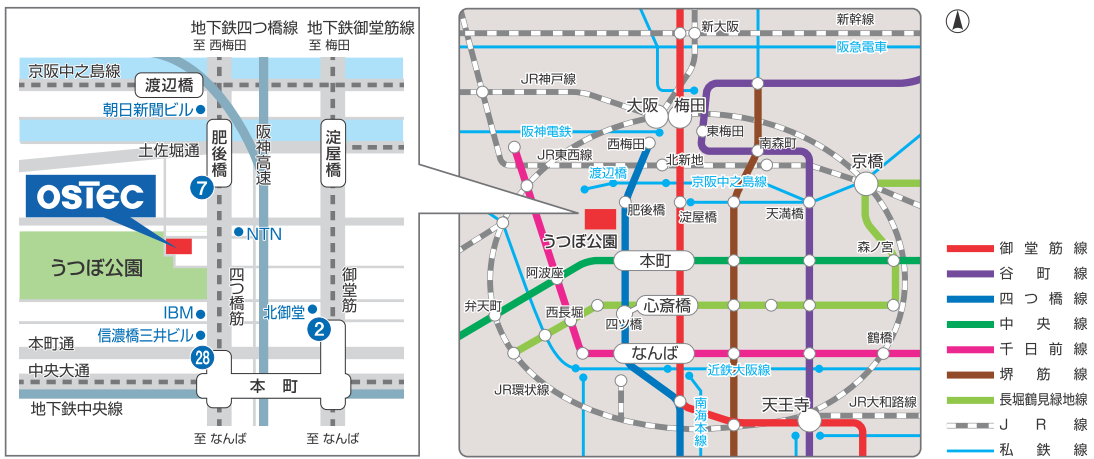 機関名：機関名：機関名：所在地：〒ＴＥL：（　　　　）　　　　―　　　　　　　ＦＡＸ：（　　　　）　　　　―　　　所在地：〒ＴＥL：（　　　　）　　　　―　　　　　　　ＦＡＸ：（　　　　）　　　　―　　　所在地：〒ＴＥL：（　　　　）　　　　―　　　　　　　ＦＡＸ：（　　　　）　　　　―　　　氏　名所　属　・　役　職メールアドレス